MAKLUMAT PELAJARSTUDENT INFORMATIONMAKLUMAT PELAJARSTUDENT INFORMATIONMAKLUMAT PELAJARSTUDENT INFORMATIONMAKLUMAT PELAJARSTUDENT INFORMATIONMAKLUMAT PELAJARSTUDENT INFORMATIONMAKLUMAT PELAJARSTUDENT INFORMATIONMAKLUMAT PELAJARSTUDENT INFORMATIONNamaName:JantinaGender:No. MatrikMatric No.:No. Telefon Telephone No.:Alamat EmailE-Mail Address:ProgramProgram:FakultiFaculty:Tahap Pengajian(Sila Tandakan (✔) Yang Mana Berkenaan)Level Of Study(Please Tick (✔) The Appropriate Box)Pelajar Baharu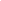 New StudentTahap Pertengahan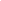 Middle LevelTahap PertengahanMiddle LevelTahap PertengahanMiddle LevelTahap PertengahanMiddle LevelTahap Pengajian(Sila Tandakan (✔) Yang Mana Berkenaan)Level Of Study(Please Tick (✔) The Appropriate Box)Tahap Awal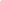 Early LevelTahap Akhir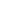 Final LevelTahap AkhirFinal LevelTahap AkhirFinal LevelTahap AkhirFinal LevelNota / Notes :Nota / Notes :Nota / Notes :Nota / Notes :Nota / Notes :GARIS PANDUAN AMGENERAL GUIDELINESGARIS PANDUAN AMGENERAL GUIDELINESGARIS PANDUAN AMGENERAL GUIDELINESGARIS PANDUAN AMGENERAL GUIDELINESGARIS PANDUAN AMGENERAL GUIDELINESGARIS PANDUAN AMGENERAL GUIDELINESGARIS PANDUAN AMGENERAL GUIDELINESBahasa: Bahasa Inggeris atau Bahasa MelayuLanguage: English or Bahasa MelayuPanjang laporan bertulis adalah sekurang-kurangnya 5 muka surat untuk Bahagian CThe written report should be at least 5 pages in Part CBahasa: Bahasa Inggeris atau Bahasa MelayuLanguage: English or Bahasa MelayuPanjang laporan bertulis adalah sekurang-kurangnya 5 muka surat untuk Bahagian CThe written report should be at least 5 pages in Part CBahasa: Bahasa Inggeris atau Bahasa MelayuLanguage: English or Bahasa MelayuPanjang laporan bertulis adalah sekurang-kurangnya 5 muka surat untuk Bahagian CThe written report should be at least 5 pages in Part CBahasa: Bahasa Inggeris atau Bahasa MelayuLanguage: English or Bahasa MelayuPanjang laporan bertulis adalah sekurang-kurangnya 5 muka surat untuk Bahagian CThe written report should be at least 5 pages in Part CBahasa: Bahasa Inggeris atau Bahasa MelayuLanguage: English or Bahasa MelayuPanjang laporan bertulis adalah sekurang-kurangnya 5 muka surat untuk Bahagian CThe written report should be at least 5 pages in Part CBahasa: Bahasa Inggeris atau Bahasa MelayuLanguage: English or Bahasa MelayuPanjang laporan bertulis adalah sekurang-kurangnya 5 muka surat untuk Bahagian CThe written report should be at least 5 pages in Part CBahasa: Bahasa Inggeris atau Bahasa MelayuLanguage: English or Bahasa MelayuPanjang laporan bertulis adalah sekurang-kurangnya 5 muka surat untuk Bahagian CThe written report should be at least 5 pages in Part CREFLEKSI AKTIVITIACTIVITY REFLECTIONLaporan bertulisWritten reportHasil daripada program/aktiviti harus dijelaskan dalam refleksi ini. Pelajar diharapkan dapat mengadakan sesi pembentangan produk yang dibangunkan dan berkongsi hasil pelaksanaan program/aktiviti pada minggu 14. Pelajar juga adalah diharapkan untuk berfikir tentang hasil, kemahiran yang diperoleh dan sumbangan/kesan/aplikasi daripada produk yang dibangunkan dan program/aktiviti yang telah dilaksanakan.The outcome of the programs/activities should be described in this reflection. Students are expected to do the pitching session for the product developed and share the results of the completed program/activity in week 14. Students are also expected to reflect the outcome, skills acquired and the significant contribution/impact/possible application from the product developed and completed programs. Laporan refleksi perniagaan termasuklah:Written reflection report includes:Produk (Product)Masalah (Problem)Penyelesaian (Solution)Model Perniagaan (Business Model)Persaingan (Competition)Kelebihan Persaingan (Competitive Advantage)Kumpulan Kepimpinan (Leadership Team)Rancangan Perniagaan (Marketing Plan)Pengumpulan Dana (Fundraising)Video Pitching VideoDek pembentangan jualan produk termasuklah:The product pitching presentation deck includes:Barangan/Perkhidmatan (Product/Services)Pasaran (Market)Masalah (Problem) & Penyelesaian (Solution)Persaingan (Competition) & Kelebihan Persaingan (Competitive Advantage)Promosi/Pemasaran (Promotion/Marketing Plan)Pengumpulan Dana/Pendapatan (Fundraising/Profit)Kemahiran dan kecekapan yang diperoleh daripada program/aktiviti yang telah dilaksanakanSkills and competencies acquired from the completed activitiesKenalpasti kemahiran dan kecekapan anda yang diperolehi selepas menjalankan program/aktiviti. Nilaikan tahap penguasaan berdasarkan kepada skala mengikut sebelum dan selepas pelaksanaan program/aktiviti. Contoh kemahiran dan kecekapan adalah seperti kemahiran komunikasi, kemahiran pembentangan, kreativiti, pemikiran kritikal, kemahiran berunding, kecekapan menganalisis dan lain-lain.Identify your skills and competencies acquired after the program/activity's implementation. Evaluate the level of mastery based on the scale according to before and after the execution of programs/activities. Example of skills and competencies such as communication skills, presentation skills, creativity, critical thinking, negotiation skills, analysis competency and others.Kemahiran dan kecekapan yang diperoleh daripada program/aktiviti yang telah dilaksanakanSkills and competencies acquired from the completed activitiesKenalpasti kemahiran dan kecekapan anda yang diperolehi selepas menjalankan program/aktiviti. Nilaikan tahap penguasaan berdasarkan kepada skala mengikut sebelum dan selepas pelaksanaan program/aktiviti. Contoh kemahiran dan kecekapan adalah seperti kemahiran komunikasi, kemahiran pembentangan, kreativiti, pemikiran kritikal, kemahiran berunding, kecekapan menganalisis dan lain-lain.Identify your skills and competencies acquired after the program/activity's implementation. Evaluate the level of mastery based on the scale according to before and after the execution of programs/activities. Example of skills and competencies such as communication skills, presentation skills, creativity, critical thinking, negotiation skills, analysis competency and others.Kemahiran dan kecekapan yang diperoleh daripada program/aktiviti yang telah dilaksanakanSkills and competencies acquired from the completed activitiesKenalpasti kemahiran dan kecekapan anda yang diperolehi selepas menjalankan program/aktiviti. Nilaikan tahap penguasaan berdasarkan kepada skala mengikut sebelum dan selepas pelaksanaan program/aktiviti. Contoh kemahiran dan kecekapan adalah seperti kemahiran komunikasi, kemahiran pembentangan, kreativiti, pemikiran kritikal, kemahiran berunding, kecekapan menganalisis dan lain-lain.Identify your skills and competencies acquired after the program/activity's implementation. Evaluate the level of mastery based on the scale according to before and after the execution of programs/activities. Example of skills and competencies such as communication skills, presentation skills, creativity, critical thinking, negotiation skills, analysis competency and others.Kemahiran dan KecekapanSkills and CompetenciesTahap PenguasaanLevel of Mastery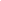 1) ___________________2) ___________________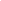 3) ___________________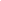 Sumbangan (Langsung/Tidak Langsung)Contribution (Direct/Indirect)Terangkan sumbangan anda terhadap komuniti/syarikat/hos dan pihak lain yang berkaitan daripada segi sumbangan secara langsung atau/dan tidak langsung daripada program/aktiviti yang telah dilaksanakan.Describe your contribution towards the community/company/hosts and other relevant parties in terms of direct and/or indirect from the programs/activities conducted.Pencapaian hasil kursus (Sila tandakan (✔) yang mana berkenaan)Course outcome achievement (Please tick (✔) the appropriate box) Nilaikan hasil pencapaian kursus. Evaluate the course outcome achievement. Pencapaian hasil kursus (Sila tandakan (✔) yang mana berkenaan)Course outcome achievement (Please tick (✔) the appropriate box) Nilaikan hasil pencapaian kursus. Evaluate the course outcome achievement. Pencapaian hasil kursus (Sila tandakan (✔) yang mana berkenaan)Course outcome achievement (Please tick (✔) the appropriate box) Nilaikan hasil pencapaian kursus. Evaluate the course outcome achievement. Pencapaian hasil kursus (Sila tandakan (✔) yang mana berkenaan)Course outcome achievement (Please tick (✔) the appropriate box) Nilaikan hasil pencapaian kursus. Evaluate the course outcome achievement. Hasil kursusCourse outcomeStatus PencapaianStatus of achievementStatus PencapaianStatus of achievementStatus PencapaianStatus of achievementHasil kursusCourse outcomeTidak tercapaiNot achievedSepara tercapai Partially achievedTercapaiAchievedMencadangkan pelan perniagaan untuk peluang/idea perniagaan yang dipilihPropose a business plan for the selected business opportunity/idea.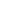 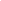 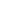 Melaksanakan produk / perkhidmatan yang dibangunkan dari pelan perniagaanDemonstrate the products/services developed from the business plan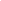 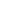 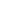 Mencadangkan strategi dalam mengembangkan perniagaan setelah tamat pengajian.Propose strategies in expanding the business upon graduation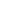 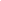 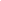 PENILAIAN KENDIRI (Sila tandakan (✔) bagi setiap kategori)SELF-EVALUATION (Please tick (✔) one from each categories)A. Kesempurnaan     Completeness1. Kertas LaporanLaporan bertulis mengandungi semua perkara seperti di dalam borang templat (10 markah)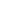 The report contains all items as per template (10 marks)1 markah ditolak bagi setiap satu perkara yang tidak disenaraikan di dalam borang templat1 mark should be deducted for every one item not listed in the proposal          Jumlah markah yang diperolehi: ( __________ )           The total marks obtained2. VideoVideo mengandungi semua  perkara seperti di dalam borang templat (10 markah)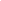 The report contains all  items as per template (10 marks)2 markah ditolak bagi setiap satu perkara yang tidak disenaraikan di dalam borang templat2 marks should be deducted for every one item not listed in the proposal          Jumlah markah yang diperolehi: ( __________ )          The total marks obtainedB. Kemahiran     SkillLebih daripada 3 kemahiran dan kecekapan dibangunkan daripada program (6 markah)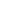 3 or more skills and competencies were developed from the program (6 marks)Hanya 2 kemahiran dan kecekapan dibangunkan daripada program (4 markah)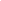 Only 2 skills and competencies were developed from the program (4 marks)Hanya 1 kemahiran dan kecekapan dibangunkan daripada program (2 markah)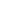 Only 1 skill and competency was developed from the program (2 marks)Tiada kemahiran dan kecekapan dibangunkan daripada program (0 markah)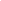 There were no skills and competencies developed from the program (0 marks)C. Sumbangan     ContributionTerdapat 2 sumbangan langsung/tidak langsung dikenalpasti daripada program (4 markah)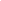 2 direct/indirect contributions were identified from the program (4 marks)Hanya 1 sumbangan langsung/tidak langsung dikenalpasti daripada program (2 markah)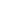 Only 1 direct/indirect contribution was identified from the program (2 marks)Tiada sumbangan langsung/tidak langsung dikenalpasti daripada program (0 markah)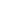 No direct/indirect contribution were identified from the program (0 marks)D. Pencapaian Hasil Kursus    Course Outcome Achievement  Semua hasil kursus dapat dicapai (5 markah)  All of the course outcomes were achieved (5 marks)  Tiada hasil kursus yang dapat dicapai (0 markah)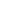 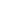   No course outcomes were achieved (0 marks)(E). Tarikh penyerahan       Submission DeadlinePenyerahan dilakukan selewat-lewatnya pada hari Jumaat minggu ke-14 (5 markah)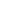 Submission done latest by Friday in the 14th Week (5 marks)Penyerahan dilakukan selepas hari Jumaat malam pada minggu ke-14 (0 markah)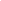 Submission done after Friday in the 14th Week (0 marks)PENGESAHAN PELAJAR DAN PENGANJURSTUDENT AND HOST’S VERIFICATIONPENGESAHAN PELAJAR DAN PENGANJURSTUDENT AND HOST’S VERIFICATIONPENGESAHAN PELAJAR DAN PENGANJURSTUDENT AND HOST’S VERIFICATIONPENGESAHAN PELAJAR DAN PENGANJURSTUDENT AND HOST’S VERIFICATIONPENGESAHAN PELAJAR DAN PENGANJURSTUDENT AND HOST’S VERIFICATIONPENGESAHAN PELAJAR DAN PENGANJURSTUDENT AND HOST’S VERIFICATIONSaya dengan ini mengesahkan bahawa maklumat yang diberikan adalah benar dan markah penilaian kendiri adalah refleksi sebenar kerja saya.I hereby confirm that all the information provided is true and the self-evaluation marks are a reflection of my work.Saya dengan ini mengesahkan bahawa maklumat yang diberikan adalah benar dan markah penilaian kendiri adalah refleksi sebenar kerja saya.I hereby confirm that all the information provided is true and the self-evaluation marks are a reflection of my work.Saya dengan ini mengesahkan bahawa maklumat yang diberikan adalah benar dan markah penilaian kendiri adalah refleksi sebenar kerja saya.I hereby confirm that all the information provided is true and the self-evaluation marks are a reflection of my work.Saya dengan ini mengesahkan bahawa maklumat yang diberikan adalah benar dan markah penilaian kendiri adalah refleksi sebenar kerja saya.I hereby confirm that all the information provided is true and the self-evaluation marks are a reflection of my work.Saya dengan ini mengesahkan bahawa maklumat yang diberikan adalah benar dan markah penilaian kendiri adalah refleksi sebenar kerja saya.I hereby confirm that all the information provided is true and the self-evaluation marks are a reflection of my work.Saya dengan ini mengesahkan bahawa maklumat yang diberikan adalah benar dan markah penilaian kendiri adalah refleksi sebenar kerja saya.I hereby confirm that all the information provided is true and the self-evaluation marks are a reflection of my work.…………………………………..…………………………………..…………………………………..…………………………………..…………………………………..…………………………………..Tandatangan pelajar(Student’s signature)Tandatangan pelajar(Student’s signature)Tandatangan pelajar(Student’s signature)Tandatangan Penganjur(Host’s signature)Tandatangan Penganjur(Host’s signature)Tandatangan Penganjur(Host’s signature)NamaName:NamaName:TarikhDate:TarikhDate: